	Ginebra, 14 de marzo de 2016Muy Señora mía/Muy Señor mío:1	Mediante la Circular TSB 183, de fecha 8 de diciembre de 2015, y a petición de los Miembros presentes en la reunión de la Comisión de Estudio 5 (Ginebra, 12-23 de octubre de 2015), se propuso la supresión de la Cuestión arriba citada, de conformidad con lo dispuesto en la Sección 7 de la Resolución 1 de la AMNT (Dubái, 2012).2	El 8 de febrero de 2016 se cumplieron las condiciones de supresión de esta Cuestión. Queda, por tanto, suprimida la Cuestión 20/5: "Ciudades y comunidades sostenibles e inteligentes".Atentamente,Chaesub Lee
Director de la Oficina de Normalización
de las Telecomunicaciones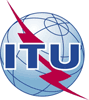 Unión Internacional de TelecomunicacionesOficina de Normalización de las Telecomunicaciones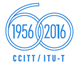 Ref.:Tel.:
Fax:Circular TSB 206COM5/CB+41 22 730 6301
+41 22 730 5853–	A las Administraciones de los Estados 
Miembros de la Unión–	A las Administraciones de los Estados 
Miembros de la UniónCorreo-e:tsbsg5@itu.int Copia:–	A los Miembros de Sector del UIT-T; –	A los Asociados del UIT-T;–	A las Instituciones Académicas de la UIT;–	Al Presidente y a los Vicepresidentes de la Comisión de Estudio 5 del UIT-T;–	Al Director de la Oficina de Desarrollo de las Telecomunicaciones;–	Al Director de la Oficina de RadiocomunicacionesCopia:–	A los Miembros de Sector del UIT-T; –	A los Asociados del UIT-T;–	A las Instituciones Académicas de la UIT;–	Al Presidente y a los Vicepresidentes de la Comisión de Estudio 5 del UIT-T;–	Al Director de la Oficina de Desarrollo de las Telecomunicaciones;–	Al Director de la Oficina de RadiocomunicacionesAsunto:Supresión de la Cuestión 20/5Supresión de la Cuestión 20/5